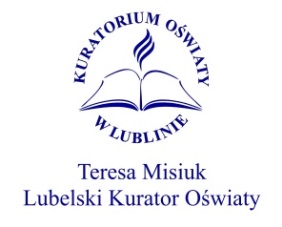 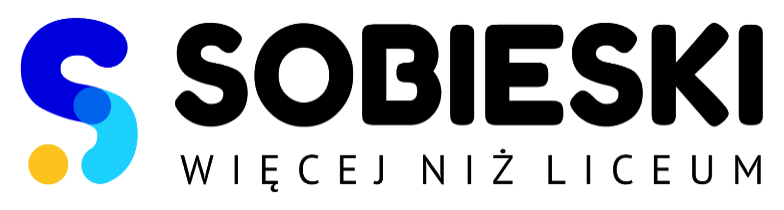 Załączniki 1KARTA ZGŁOSZENIA SZKOŁYDOWOJEWÓDZKIEGO KONKURSU WIEDZY CHEMICZNEJ „ MŁODZI CHEMICY”…………………………………………………………………………………………………………………………………………………………………………………………………………………………Nazwa szkołyImię i nazwisko dyrektora szkoły: ………………………………………………………………………………………………….Adres szkoły:………………….……………………………………………………………………………………………………………………………………………………………………..Telefon: ………………………e-mail szkoły:… ……………………………………………………………………Imię i nazwisko opiekuna: ……………………………………………………………………Imiona i nazwiska uczniów: ………………………………………………………………………………………………………….………………………………………………………………………………………………………….………………………………………………………………………………………………………….……………………………………………………………………………………….………………………………………………………………………………………………….…………………………………………………………………………………………………………………………………….